29.04.2020 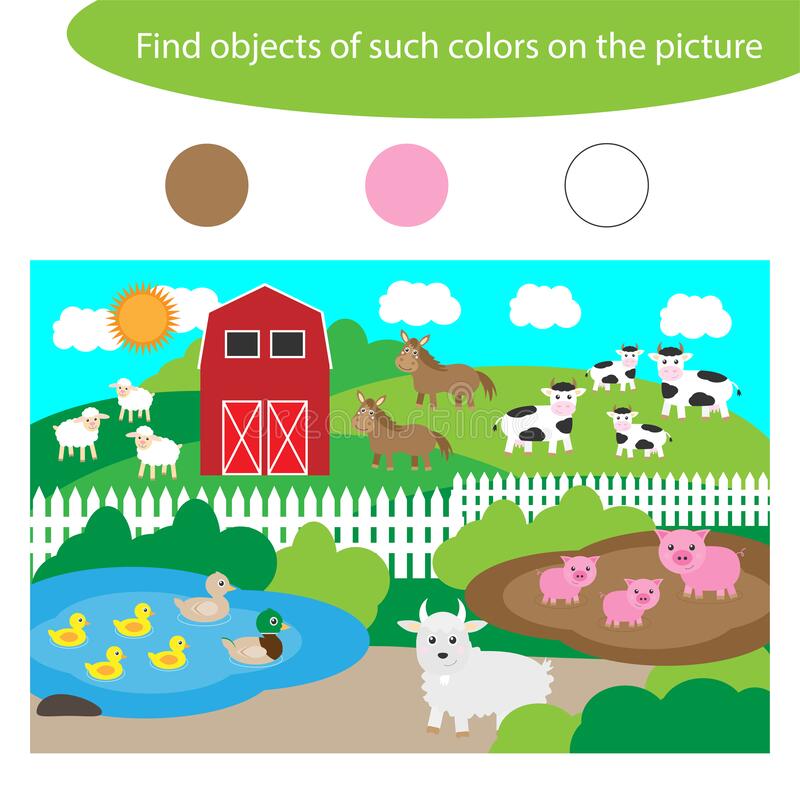 Farm animalsZadanie 1. Posłuchaj proszę piosenki Farm Animals song -https://www.youtube.com/watch?v=n8DVwcnrSV0Zadanie 2. Słownictwo – Farm animals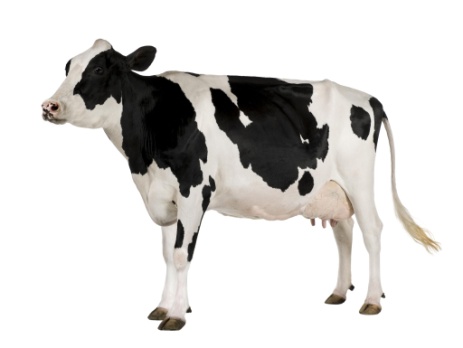 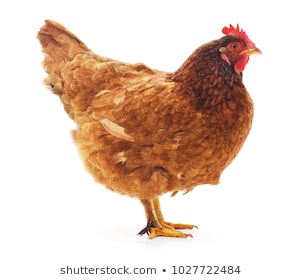 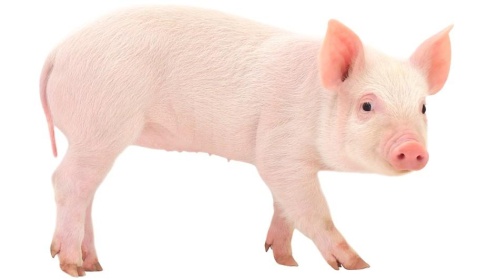 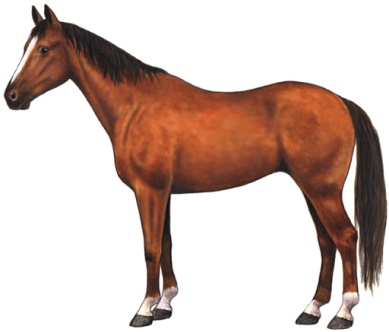 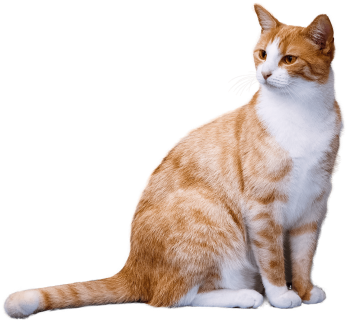 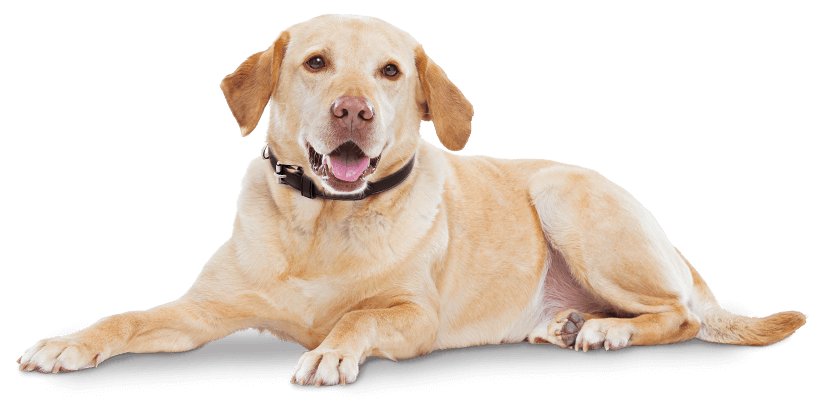 Zadanie 3. Spróbuj naśladować głosy zwierząt mieszkających na farmieThe cows on the farm go moo, moo, mooThe pigs on the farm go oink, oink, oinkThe dog on the farm goes woof, woof, woofThe horse on the farm goes neigh, neigh, neighThe cat on the farm goes meow, meow, meowZadanie 4. Trace the line – narysuj proszę po śladzie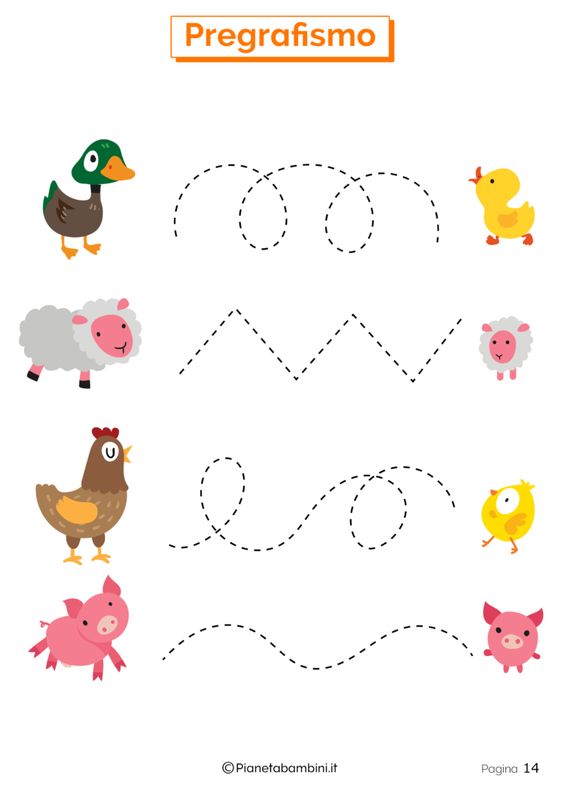 Zadanie 5. Let’s count - policz proszę zwierzątka i zaznacz ich odpowiednią liczbę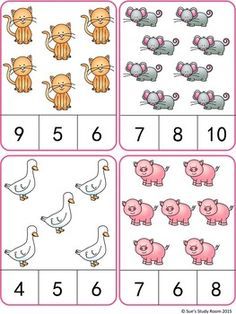 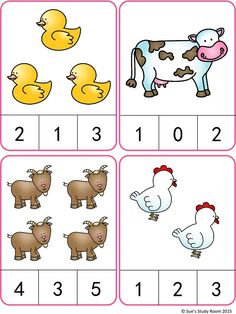 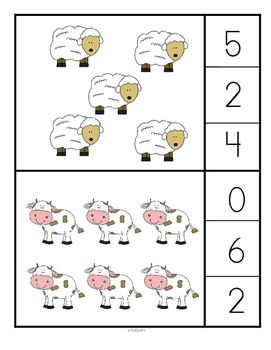 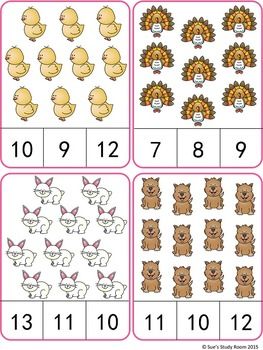 Zadanie 6. Wytnij proszę na samym dole brakujące elementy i ułóż według odpowiedniego wzoru.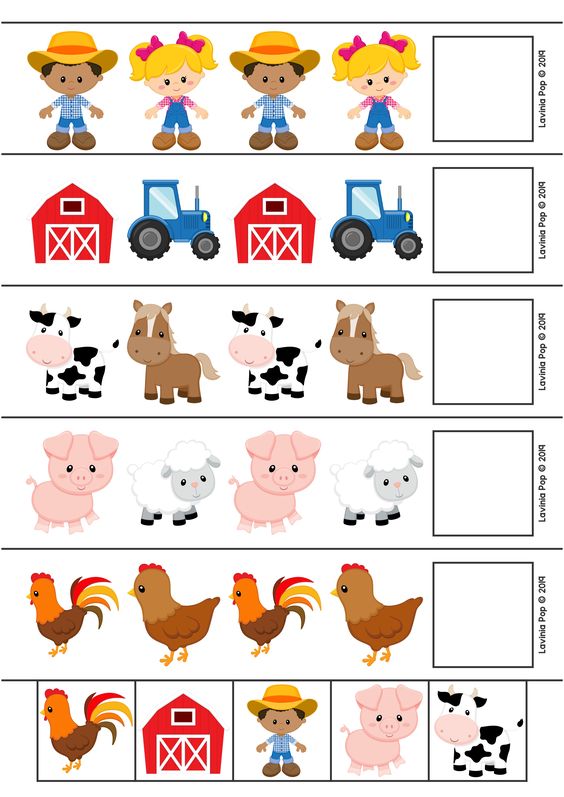 Dziękuję za Twoją wspaniałą pracę i pomoc rodziców                                                                          Pani Marta